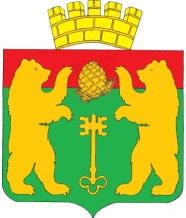 АДМИНИСТРАЦИЯ ПОСЕЛКА КЕДРОВЫЙКРАСНОЯРСКОГО КРАЯП О С Т А Н О В Л Е Н И ЕО запрете купания в неустановленных местах в период летнего сезона 2022 годаВ соответствии с Федеральным законом от 06.10.2003 №131-ФЗ 
«Об общих принципах организации местного самоуправления в Российской Федерации», п. 3 ст. 27 Водного кодекса Российской Федерации, Федеральным законом РФ от 21.12.1994г. №68-ФЗ «О защите населения и территорий от чрезвычайных ситуаций природного и техногенного характера», Федеральным законом РФ от 30.03.1999г. №52-ФЗ «О санитарно-эпидемиологическом благополучии населения», Правилами использования водных объектов общего пользования, расположенных на территории муниципального образования, Уставом поселка Кедровый Красноярского края, в связи с отсутствием на территории п. Кедровый пляжей и других организованных мест массового отдыха на воде, позволяющих обеспечить безопасность граждан на водоемах, в целях охраны жизни и здоровья гражданП О С Т А Н О В Л Я Ю:Установить запрет на купание граждан в открытых водоемах, расположенных на территории посёлка Кедровый Красноярского края в период купального сезона 2022г.Усилить контроль и организовать работу административной комиссии по недопущению купания населения в неустановленных местах на период летнего купального сезона с проведением рейдов;Директору МБУ «Молодежный Центр п. Кедровый» в течение всего купального сезона проводить разъяснительную работу с населением о запрете купания в открытых водоёмах на территории посёлка и необходимости особого контроля за детьми с вручением Памяток;Ведущему специалисту по опеке и попечительству в отношении несовершеннолетних администрации поселка Кедровый Красноярского края взять на особый контроль семьи, в которых допускается нахождение детей без присмотра и контроля со стороны взрослых, проводить с такими семьями индивидуальную профилактическую работу, вручить родителям памятки о запрете купания;Заместителю главы поселка Кедровый Красноярского края организовать установку аншлагов у открытых водоёмов о запрете купания.Контроль исполнения настоящего постановления возложить на заместителя главы посёлка Кедровый Красноярского края О.Н. Быковских.Настоящее постановление вступает в силу с момента его подписания.Опубликовать постановление на официальном сайте www.pgtkedr.ru в информационной телекоммуникационной сети Интернет.06.05.2022п. Кедровый№178-пГлава посёлка Кедровый 
Красноярского края      В.И. Дюбин